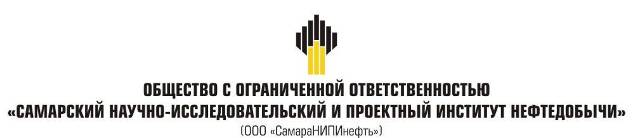 ДОКУМЕНТАЦИЯ ПО ВНЕСЕНИЮ ИЗМЕНЕНИЙ В ДОКУМЕНТАЦИЮ ПО ПЛАНИРОВКЕ ТЕРРИТОРИИдля размещения объекта7082П «Сбор нефти и газа со скважины № 608 
Радаевского месторождения»,в границах сельского поселения Красносельское 
муниципального района Сергиевский Самарской области.Книга 3. Проект межевания территории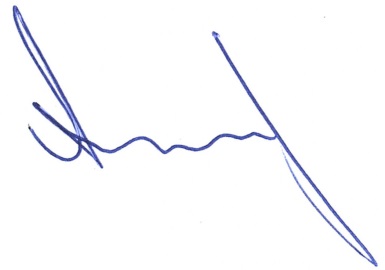 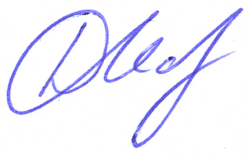 Главный инженер                                                                                                     Д.В. КашаевЗаместитель главного инженерапо инжинирингу - начальник управления                                                       А.Н. Пантелеевинжиниринга обустройства месторожденийСамара, 2021 г.Основная часть проекта межевания территорииИсходно-разрешительная документация.Основанием для разработки проекта межевания территории служит:1. 	Договор на выполнение работ с ООО «СамараНИПИнефть»;2. 	Материалы инженерных изысканий;3. 	«Градостроительный кодекс Российской Федерации» от 29.12.2004 г. № 190-ФЗ 
(ред. от 16.12.2019 г.);4. 	Постановление Правительства РФ от 26.07.2017 г. № 884 (ред. от 08.08.2019 г.);5. 	«Земельный кодекс Российской Федерации» от 25.10.2001 г. № 136-ФЗ 
(ред. от 02.08.2019 г.);6. 	Сведения государственного кадастрового учёта;7. 	Топографическая съёмка территории;8. 	Правила землепользования и застройки сельского поселения Красносельское муниципального района Сергиевский Самарской области.Основание для выполнения проекта межевания.Документация по внесению изменений в документацию по планировке территории (проект планировки территории) подготовлена в связи с изменением количества образуемых земельных участков.Ранее подготовленная документация по планировке территории была утверждена Постановлением от 29.12.2020 г. № 51 Администрацией сельского поселения Красносельское Самарской области «Об утверждении проекта планировки территории и проекта межевания территории объекта АО «Самаранефтегаз»: 7082П «Сбор нефти и газа со скважины № 608 Радаевского месторождения», в границах сельского поселения Красносельское муниципального района Сергиевский Самарской области.Проект межевания территории разрабатывается в соответствии с проектом планировки территории в целях установления границ земельных участков, предназначенных для строительства и размещения объекта АО «Самаранефтегаз» 7082П «Сбор нефти и газа со скважины № 608 Радаевского месторождения» согласно техническому заданию на выполнение проекта планировки территории и проекта межевания территории объекта 7082П «Сбор нефти и газа со скважины № 608 Радаевского месторождения», в границах сельского поселения Красносельское муниципального района Сергиевский Самарской области.Цели и задачи выполнения проекта межевания территорииПодготовка проекта межевания территории для размещения объекта 7082П «Сбор нефти и газа со скважины № 608 Радаевского месторождения» осуществляется в целях обеспечения устойчивого развития территорий, установления границ земельных участков, предназначенных для строительства и размещения линейного объекта. Основными задачами проекта межевания территории линейного объекта с учётом требований к составу, содержанию и порядку подготовки документации по планировке территории, установленных Градостроительным кодексом Российской Федерации, является:- 	определение в соответствии с документами территориального планирования или в случаях, предусмотренных законодательством, иными документами, зоны планируемого размещения линейного объекта;- 	определение границ формируемых земельных участков, планируемых для предоставления под строительство планируемого к размещению линейного объекта.При подготовке проекта межевания территории определение местоположения границ образуемых земельных участков осуществляется в соответствии с градостроительными регламентами и нормами отвода земельных участков для конкретных видов деятельности, установленными в соответствии с федеральными законами, техническими регламентами.Сформированные земельные участки должны обеспечить:возможность полноценной реализации прав на формируемые земельные участки, включая возможность полноценного использования в соответствии с назначением, и эксплуатационными качествами;возможность долгосрочного использования земельного участка.Структура землепользования в пределах территории межевания, сформированная в результате межевания должна обеспечить условия для наиболее эффективного использования и развития этой территории.В процессе межевания устанавливаются границы земельных участков необходимых для размещения объекта АО «Самаранефтегаз».Проектом межевания границ отображены границы образуемых и изменяемых земельных участков и их частей.Проект межевания территории является неотъемлемой частью проекта планировки территории. Каталоги координат и дирекционных углов образуемых земельных участков являются приложением к чертежу межевания.Проект межевания территории является основанием для установления границ земельных участков на местности, закрепления их межевыми знаками и регистрации в установленном порядке.Размещение объекта 7082П «Сбор нефти и газа со скважины № 608 Радаевского месторождения», в границах сельского поселения Красносельское муниципального района Сергиевский Самарской области планируется на землях категории земли сельскохозяйственного назначения.Проектом межевания определяются площадь и границы образуемых земельных участков и их частей.Использование земель сельскохозяйственного назначения или земельных участков в составе таких земель, предоставляемых на период осуществления строительства линейных сооружений, осуществляется без перевода земель сельскохозяйственного назначения в земли иных категорий (п. 2 введён Федеральным законом от 21.07.2005 г. № 111-ФЗ). Строительство проектируемых площадных сооружений потребует отвода земель в долгосрочное пользование (с переводом земельного участка из одной категории в другую), долгосрочную аренду и во временное пользование на период строительства объекта.В соответствии с Федеральным законом от 21.12.2004 г. № 172-ФЗ «О переводе земель или земельных участков из одной категории в другую», перевод земель сельскохозяйственного назначения под размещение скважин в категорию земель промышленности в рассматриваемом случае допускается, так как он связан с добычей полезных. Согласно статье 30 Земельного кодекса РФ от 25.10.2001 г. № 136-ФЗ предоставление в аренду пользователю недр земельных участков, необходимых для ведения работ, связанных с пользованием недрами, из земель, находящихся в государственной или муниципальной собственности осуществляется без проведения аукционов. Формирование земельных участков сельскохозяйственного назначения для строительства осуществляется с предварительным согласованием мест размещения объектов. Предоставление таких земельных участков осуществляется в аренду с возвратом землепользователям после проведения рекультивации нарушенных земель.Отчуждение земель во временное (краткосрочное) использование выполняется на период производства строительно-монтажных работ. Все строительные работы должны проводиться исключительно в пределах полосы отвода.Настоящий проект обеспечивает равные права и возможности правообладателей земельных участков в соответствии с действующим законодательством. Сформированные границы земельных участков позволяют обеспечить необходимые условия для строительства и размещения объекта АО «Самаранефтегаз» 7082П «Сбор нефти и газа со скважины № 608 Радаевского месторождения» общей площадью – 34409 кв. м.Раздел 1 «Проект межевания территории. Графическая часть»Раздел 2 «Проект межевания территории. Текстовая часть»2.1 Перечень образуемых земельных участковТаблица 2.1.1 - Перечень образуемых земельных участковСведения об отнесении (неотнесении) образуемых земельных участков к территории общего пользованияДля строительства и размещения объекта АО «Самаранефтегаз»: 7082П «Сбор нефти и газа со скважины № 608 Радаевского месторождения», в границах сельского поселения Красносельское муниципального района Сергиевский Самарской области не планируется образование земельных участков, которые будут отнесены к территориям общего пользования или имуществу общего пользования, в том числе в отношении которых предполагаются резервирование и (или) изъятие для государственных или муниципальных нужд.Целевое назначение лесов, вид (виды) разрешённого использования лесного участка, количественные и качественные характеристики лесного участка, сведения о нахождении лесного участка в границах особо защитных участков лесов (в случае, если подготовка проекта межевания территории осуществляется в целях определения местоположения границ образуемых и (или) изменяемых лесных участков)Границы зон планируемого размещения объекта строительства 7082П «Сбор нефти и газа со скважины № 608 Радаевского месторождения», не имеют пересечений с границами земель лесного фонда.2.2 Перечень координат характерных точек образуемых земельных участков.Таблица 2.2.1 - Перечень координат характерных точек образуемых земельных участков2.3 Сведения о границах территории, применительно к которой осуществляется подготовка проекта межеванияСведения о границах территории, применительно к которой осуществляется подготовка проекта межевания, содержащие перечень координат характерных точек таких границ в системе координат, используемой для ведения Единого государственного реестра недвижимости. Координаты характерных точек границ территории, применительно к которой осуществляется подготовка проекта межевания, определяются в соответствии с требованиями к точности определения координат характерных точек границ, установленных в соответствии с Градостроительным кодексом Российской Федерации для территориальных зон, представлены в таблице 2.3.1.Таблица 2.3.1 - Перечень координат характерных точек границ территории, применительно к которой осуществляется подготовка проекта межевания (совпадает с границами зон планируемого размещения проектируемого объекта)2.4 Вид разрешённого использования образуемых земельных участков, предназначенных для размещения линейных объектов и объектов капитального строительства, проектируемых в составе линейного объекта, а также существующих земельных участков, занятых линейными объектами и объектами капитального строительства, входящими в состав линейных объектов, в соответствии с проектом планировки территорииВид разрешённого использования земельных участков на землях неразграниченной государственной собственности указан согласно п. 7.5 Приказа Минэкономразвития № 540 от 1 сентября 2014 г.Раздел 3 «Материалы по обоснованию проекта межевания территории. 
Графическая часть»Раздел 4 «Материалы по обоснованию проекта межевания территории. Пояснительная записка»4.1 Обоснование определения местоположения границ образуемого земельного участка с учётом соблюдения требований к образуемым земельным участкам, в том числе требований к предельным (минимальным и (или) максимальным) размерам земельных участков.Земельный участок образуется в соответствии с абзацем 9 части 1 статьи 15 Закона Самарской области от 11.03.2005 г. № 94-ГД «О земле», а именно: минимальный размер образуемого нового неделимого земельного участка из земель сельскохозяйственного назначения в целях недропользования устанавливается равным размеру, необходимому для проведения работ при разработке месторождений полезных ископаемых. Формирование данного земельного участка осуществляется с целью реализации проектных решений, необходимых для проведения работ при разработке месторождений полезных ископаемых АО «Самаранефтегаз» на основании лицензии на пользование недрами, то есть для недропользования.4.2 Обоснование способа образования земельного участкаЗемельные участки под строительство объекта образованы с учётом ранее поставленных на государственный кадастровый учёт земельных участков. Проект межевания выполняется с учётом сохранения ранее образованных земельных участков, зарегистрированных в ГКН.Постановлением Правительства РФ от 3 декабря 2014 г. № 1300 утверждён перечень видов объектов, размещение которых может осуществляться на землях или земельных участках, находящихся в государственной или муниципальной собственности, без предоставления земельных участков и установления сервитутов, а также возможные способы их образования.4.3 Обоснование определения размеров образуемого земельного участкаМестоположение границ и размеры земельных участков, образуемых для размещения объекта 7082П «Сбор нефти и газа со скважины № 608 Радаевского месторождения», в границах сельского поселения Красносельское муниципального района Сергиевский Самарской области, определено с учётом технологической схемы, подхода трасс инженерных коммуникаций, существующих и ранее запроектированных сооружений и инженерных коммуникаций, рельефа местности, наиболее рационального использования земельных участков, а также санитарно-гигиенических и противопожарных норм.На основании СН 459-74 - «Нормы отвода земель для нефтяных и газовых скважин», разработанных Государственным институтом по проектированию и исследовательским работам в нефтяной промышленности «Гипровостокнефть» Миннефтепрома (утверждённых Государственным комитетом Совета Министров СССР по делам строительства 25 марта 1974 г.) ширина полосы отвода под строительство выкидного нефтепровода принята равной 24 м.На основании СН 465-74 - «Нормы отвода земель для электрических сетей напряжением 0,4 - 500 кВ», разработанных институтом «Энергосетьпроект» с участием института «Сельэнергопроект» Минэнерго СССР (согласованных с Минсельхозом СССР и Гослесхозом СССР), ширина полосы отвода под строительство ВЛ-6 кВ принята равной 8 м.В соответствии с ВСН 14278тм-т1 ширина полосы временного отвода трассы силового электрического кабеля составляет 6 м.4.4 Обоснование определения границ публичного сервитута, подлежащего установлению в соответствии с законодательством Российской ФедерацииУстановление границ публичного сервитута, подлежащего установлению в соответствии с законодательством Российской Федерации, в рамках документации по планировке территории для размещения объекта 7082П «Сбор нефти и газа со скважины 
№ 608 Радаевского месторождения», в границах сельского поселения Красносельское муниципального района Сергиевский Самарской области, не предусмотрено.№ п/пНаименованиеЛистИсходно-разрешительная документация3Основание для выполнения проекта межевания3Цели и задачи выполнения проекта межевания территории3Основная часть проекта межевания территорииОсновная часть проекта межевания территорииОсновная часть проекта межевания территорииРаздел 1 «Проект межевания территории. Графическая часть»Раздел 1 «Проект межевания территории. Графическая часть»Раздел 1 «Проект межевания территории. Графическая часть»Чертёж межевания территории-Раздел 2 «Проект межевания территории. Текстовая часть»Раздел 2 «Проект межевания территории. Текстовая часть»Раздел 2 «Проект межевания территории. Текстовая часть»2.1Перечень образуемых земельных участков72.2Перечень координат характерных точек образуемых земельных участков112.3Сведения о границах территории, применительно к которой осуществляется подготовка проекта межевания192.4Вид разрешённого использования образуемых земельных участков, предназначенных для размещения линейных объектов и объектов капитального строительства, проектируемых в составе линейного объекта, а также существующих земельных участков, занятых линейными объектами и объектами капитального строительства, входящими в состав линейных объектов, в соответствии с проектом планировки территории21Материалы по обоснованию проекта межевания территорииМатериалы по обоснованию проекта межевания территорииМатериалы по обоснованию проекта межевания территорииРаздел 3 «Материалы по обоснованию проекта межевания территории. 
Графическая часть»Раздел 3 «Материалы по обоснованию проекта межевания территории. 
Графическая часть»Раздел 3 «Материалы по обоснованию проекта межевания территории. 
Графическая часть»Чертёж границ зон с особыми условиями использования территории-Раздел 4 «Материалы по обоснованию проекта межевания территории. Пояснительная записка»Раздел 4 «Материалы по обоснованию проекта межевания территории. Пояснительная записка»Раздел 4 «Материалы по обоснованию проекта межевания территории. Пояснительная записка»4.1Обоснование определения местоположения границ образуемого земельного участка с учётом соблюдения требований к образуемым земельным участкам, в том числе требований к предельным (минимальным и (или) максимальным) размерам земельных участков244.2Обоснование способа образования земельного участка254.3Обоснование определения размеров образуемого земельного участка264.4Обоснование определения границ публичного сервитута, подлежащего установлению в соответствии с законодательством Российской Федерации27№Кадастровый кварталКадастровый номер ЗУОбразуемый ЗУНаименование сооруженияПравообладательКатегория земельВид разрешённого использованияМестоположение ЗУПлощадь кв.м.163:31:031100363:31:0311003:425:425/чзу1Земельный участок под: площадку скважины; площадку для обустройства скважины; площадку для ТКРС; технологический проезд к сооружениям скважины; опознавательный знак; контрольно-измерительный пунктПшеничный Евгений НиколаевичЗемли сельскохозяйственного назначенияДля ведения сельскохозяйственной деятельностиСамарская обл., Сергиевский р-н, с/п Красносельское7364263:31:031100363:31:0311003:425:425/чзу2Земельный участок под: площадку для обустройства скважины; трассу выкидного трубопровода от скважины; контрольно-измерительный пункт; опознавательный знак; трассу линии анодного заземления; дополнительный отвод на время строительстваПшеничный Евгений НиколаевичЗемли сельскохозяйственного назначенияДля ведения сельскохозяйственной деятельностиСамарская обл., Сергиевский 
р-н, с/п Красносельское22034363:31:031100363:31:0311003:423:423:ЗУ1Земельный участок под: площадку для обустройства скважины; площадку для ТКРС; технологический проезд к сооружениям скважиныАдминистрация м.р-на Сергиевский, аренда Алексеев Алексей ЮрьевичЗемли сельскохозяйственного назначенияДля сельскохозяйственной деятельностиРФ, Самарская обл., м.р-н Сергиевский, 
с/п Красносельское164463:31:031100363:31:0311003:423:423/чзу1(1-4)Земельный участок под: площадку для обустройства скважины; трассу выкидного трубопровода от скважины; опознавательный знак; трассу ВЛ к скважине; опору ЛЭПАдминистрация м.р-на Сергиевский, аренда Алексеев Алексей ЮрьевичЗемли сельскохозяйственного назначенияДля сельскохозяйственной деятельностиРФ, Самарская обл., 
м.р-н Сергиевский, 
с/п Красносельское2800563:31:031100363:31:0000000:4985:4985:ЗУ1Земельный участок под технологический проезд к сооружениям скважиныАдминистрация м.р-на СергиевскийЗемли сельскохозяйственного назначенияТрубопроводный транспортСамарская обл., Сергиевский р-н, с/п Красносельское37663:31:031100363:31:0000000:4985:4985/чзу1Земельный участок под: площадку для обустройства скважины; трассу ВЛ к скважинеАдминистрация м.р-на СергиевскийЗемли сельскохозяйственного назначенияТрубопроводный транспортСамарская обл., Сергиевский р-н, с/п Красносельское151763:31:0311003-:ЗУ1Земельный участок под: площадку для обустройства скважины; трассу выкидного трубопровода от скважины; контрольно-измерительный пункт; трассу ВЛ к скважине; опору ЛЭПАдминистрация 
м.р-на СергиевскийЗемли сельскохозяйственного назначенияДля трубопроводного транспортаСамарская обл., Сергиевский р-н, 
с/п Красносельское256863:31:0311003-:ЗУ2(1-2)Земельный участок под трассу выкидного трубопровода от скважиныАдминистрация м.р-на СергиевскийЗемли сельскохозяйственного назначенияДля трубопроводного транспортаСамарская обл., Сергиевский р-н, с/п Красносельское231963:31:0311003-:ЗУ3Земельный участок под трассу выкидного трубопровода от скважиныАдминистрация м.р-на СергиевскийЗемли сельскохозяйственного назначенияДля трубопроводного транспортаСамарская обл., Сергиевский р-н, с/п Красносельское4731063:31:0311003-:ЗУ4Земельный участок под трассу выкидного трубопровода от скважиныАдминистрация м.р-на СергиевскийЗемли сельскохозяйственного назначенияДля трубопроводного транспортаСамарская обл., Сергиевский р-н, с/п Красносельское1371163:31:031100363:31:0311003:423:423:ЗУ2Земельный участок под площадку для очистки колёс спецтехникиАдминистрация м.р-на Сергиевский, аренда Алексеев Алексей ЮрьевичЗемли сельскохозяйственного назначенияДля сельскохозяйственной деятельностиРФ, Самарская обл., 
м.р-н Сергиевский, 
с/п Красносельское5291263:31:031100363:31:0311003:423:423:ЗУ3(1-2)Земельный участок под площадку для очистки колёс спецтехникиАдминистрация м.р-на Сергиевский, аренда Алексеев Алексей ЮрьевичЗемли сельскохозяйственного назначенияДля сельскохозяйственной деятельностиРФ, Самарская обл., 
м.р-н Сергиевский, 
с/п Красносельское711363:31:031100363:31:0311003:423:423/чзу2(1-2)Земельный участок под площадку для обустройства площадки для очистки колёс спецтехникиАдминистрация м.р-на Сергиевский, аренда Алексеев Алексей ЮрьевичЗемли сельскохозяйственного назначенияДля сельскохозяйственной деятельностиРФ, Самарская обл., 
м.р-н Сергиевский, 
с/п Красносельское1031463:31:031100363:31:0311003:423:423/чзу3(1-2)Земельный участок под площадку для обустройства площадки для очистки колёс спецтехникиАдминистрация м.р-на Сергиевский, аренда Алексеев Алексей ЮрьевичЗемли сельскохозяйственного назначенияДля сельскохозяйственной деятельностиРФ, Самарская обл., 
м.р-н Сергиевский, 
с/п Красносельское591Площадь: 7364 кв. мПлощадь: 7364 кв. мПлощадь: 7364 кв. мПлощадь: 7364 кв. мПлощадь: 7364 кв. мПлощадь: 7364 кв. м1Кадастровый номер:Кадастровый номер:63:31:0311003:425/чзу163:31:0311003:425/чзу163:31:0311003:425/чзу163:31:0311003:425/чзу11Назначение:Назначение:Земельный участок под: площадку скважины; площадку для обустройства скважины; площадку для ТКРС; технологический проезд к сооружениям скважины; опознавательный знак; контрольно-измерительный пунктЗемельный участок под: площадку скважины; площадку для обустройства скважины; площадку для ТКРС; технологический проезд к сооружениям скважины; опознавательный знак; контрольно-измерительный пунктЗемельный участок под: площадку скважины; площадку для обустройства скважины; площадку для ТКРС; технологический проезд к сооружениям скважины; опознавательный знак; контрольно-измерительный пунктЗемельный участок под: площадку скважины; площадку для обустройства скважины; площадку для ТКРС; технологический проезд к сооружениям скважины; опознавательный знак; контрольно-измерительный пункт1Правообладатель:Правообладатель:Пшеничный Евгений НиколаевичПшеничный Евгений НиколаевичПшеничный Евгений НиколаевичПшеничный Евгений Николаевич1Категория земельКатегория земельЗемли сельскохозяйственного назначенияЗемли сельскохозяйственного назначенияЗемли сельскохозяйственного назначенияЗемли сельскохозяйственного назначения1Вид разрешённого использованияВид разрешённого использованияДля ведения сельскохозяйственной деятельностиДля ведения сельскохозяйственной деятельностиДля ведения сельскохозяйственной деятельностиДля ведения сельскохозяйственной деятельности1№№ пунктаXYДирекционный уголДлина линии, мНаправление11469733.192228114.43148°20'45"24.201-212469712.592228127.13161°35'57"21.262-313469692.422228133.84161°59'7"1.293-414469691.192228134.24251°41'30"52.914-515469674.572228084.01251°39'53"7.285-616469672.282228077.10251°45'2"4.896-717469670.752228072.46161°54'60"13.407-818469658.012228076.62165°56'7"24.328-919469634.422228082.53251°33'54"1.999-10110469633.792228080.64341°33'54"7.6510-11111469641.052228078.22251°45'38"0.9311-12112469640.762228077.34251°35'21"60.0012-13113469621.812228020.41341°36'14"70.0013-14114469688.232227998.3271°35'40"18.4314-15115469694.052228015.8171°35'13"41.5715-16116469707.182228055.2571°35'44"29.7716-17117469716.582228083.5071°30'16"5.9917-18118469718.482228089.1871°39'51"3.6618-19119469719.632228092.65333°48'54"10.7919-20120469729.312228087.8963°45'10"4.8420-21121469731.452228092.23333°9'1"2.7021-22122469733.862228091.0163°26'6"0.6922-23123469734.172228091.63333°40'55"1.0423-24124469735.102228091.1763°52'39"1.1624-25125469735.612228092.21153°11'21"1.0425-26126469734.682228092.6863°8'17"0.8626-27127469735.072228093.45154°0'22"2.6927-28128469732.652228094.6363°49'40"8.4828-29129469736.392228102.24153°33'14"2.1629-30130469734.462228103.20153°33'37"2.0430-31131469732.632228104.11147°15'53"0.5031-32132469732.212228104.38139°39'30"0.9632-33133469731.482228105.00129°52'58"0.9533-34134469730.872228105.73120°33'21"0.9634-35135469730.382228106.56110°29'13"0.9735-36136469730.042228107.47100°50'25"0.9636-37137469729.862228108.4190°35'49"0.9637-38138469729.852228109.3781°1'39"0.9638-39139469730.002228110.3271°11'17"0.9639-40140469730.312228111.2357°9'18"0.9440-41141469730.822228112.0252°7'30"0.9141-42142469731.382228112.7447°11'9"0.9342-43143469732.012228113.4242°23'51"0.9343-44144469732.702228114.0537°47'38"0.6244-12Площадь: 22034 кв. мПлощадь: 22034 кв. мПлощадь: 22034 кв. мПлощадь: 22034 кв. мПлощадь: 22034 кв. мПлощадь: 22034 кв. м2Кадастровый номер:Кадастровый номер:63:31:0311003:425/чзу263:31:0311003:425/чзу263:31:0311003:425/чзу263:31:0311003:425/чзу22Назначение:Назначение:Земельный участок под: площадку для обустройства скважины; трассу выкидного трубопровода от скважины; контрольно-измерительный пункт; опознавательный знак; трассу линии анодного заземления; дополнительный отвод на время строительстваЗемельный участок под: площадку для обустройства скважины; трассу выкидного трубопровода от скважины; контрольно-измерительный пункт; опознавательный знак; трассу линии анодного заземления; дополнительный отвод на время строительстваЗемельный участок под: площадку для обустройства скважины; трассу выкидного трубопровода от скважины; контрольно-измерительный пункт; опознавательный знак; трассу линии анодного заземления; дополнительный отвод на время строительстваЗемельный участок под: площадку для обустройства скважины; трассу выкидного трубопровода от скважины; контрольно-измерительный пункт; опознавательный знак; трассу линии анодного заземления; дополнительный отвод на время строительства2Правообладатель:Правообладатель:Пшеничный Евгений НиколаевичПшеничный Евгений НиколаевичПшеничный Евгений НиколаевичПшеничный Евгений Николаевич2Категория земельКатегория земельЗемли сельскохозяйственного назначенияЗемли сельскохозяйственного назначенияЗемли сельскохозяйственного назначенияЗемли сельскохозяйственного назначения2Вид разрешённого использованияВид разрешённого использованияДля ведения сельскохозяйственной деятельностиДля ведения сельскохозяйственной деятельностиДля ведения сельскохозяйственной деятельностиДля ведения сельскохозяйственной деятельности2№№ пунктаXYДирекционный уголДлина линии, мНаправление21469807.812227968.7870°22'1"57.771-222469827.222228023.19117°43'38"20.502-323469817.682228041.34119°15'2"11.073-424469812.272228051.00134°57'59"24.044-525469795.282228068.01142°36'10"45.645-626469759.022228095.73143°56'55"29.696-727469735.022228113.20144°2'51"1.127-828469734.112228113.86148°13'9"1.088-929469733.192228114.43217°47'38"0.629-10210469732.702228114.05222°23'51"0.9310-11211469732.012228113.42227°11'9"0.9311-12212469731.382228112.74232°7'30"0.9112-13213469730.822228112.02237°9'18"0.9413-14214469730.312228111.23251°11'17"0.9614-15215469730.002228110.32261°1'39"0.9615-16216469729.852228109.37270°35'49"0.9616-17217469729.862228108.41280°50'25"0.9617-18218469730.042228107.47290°29'13"0.9718-19219469730.382228106.56300°33'21"0.9619-20220469730.872228105.73309°52'58"0.9520-21221469731.482228105.00319°39'30"0.9621-22222469732.212228104.38327°15'53"0.5022-23223469732.632228104.11333°33'37"2.0423-24224469734.462228103.20333°33'14"2.1624-25225469736.392228102.24243°49'40"8.4825-26226469732.652228094.63334°0'22"2.6926-27227469735.072228093.45243°8'17"0.8627-28228469734.682228092.68333°11'21"1.0428-29229469735.612228092.21243°52'39"1.1629-30230469735.102228091.17153°40'55"1.0430-31231469734.172228091.63243°26'6"0.6931-32232469733.862228091.01153°9'1"2.7032-33233469731.452228092.23243°45'10"4.8433-34234469729.312228087.89153°48'54"10.7934-35235469719.632228092.65251°39'51"3.6635-36236469718.482228089.18251°30'16"5.9936-37237469716.582228083.50251°35'44"29.7737-38238469707.182228055.25251°35'13"41.5738-39239469694.052228015.81251°35'40"18.4339-40240469688.232227998.32161°36'14"70.0040-41241469621.812228020.4171°35'21"60.0041-42242469640.762228077.3471°45'38"0.9342-43243469641.052228078.22161°33'54"7.6543-44244469633.792228080.6471°33'54"1.9944-45245469634.422228082.53345°56'7"24.3245-46246469658.012228076.62341°54'60"13.4046-47247469670.752228072.4671°45'2"4.8947-48248469672.282228077.1071°39'53"7.2848-49249469674.572228084.0171°41'30"52.9149-50250469691.192228134.24341°59'7"1.2950-51251469692.422228133.84341°35'57"21.2651-52252469712.592228127.13148°18'55"14.5852-53253469700.182228134.79150°22'25"7.2053-54254469693.922228138.35150°21'4"15.5554-55255469680.412228146.04178°46'1"30.6755-56256469649.752228146.70191°57'24"19.1156-57257469631.052228142.74224°5'13"24.4157-58258469613.522228125.76236°18'36"42.8758-59259469589.742228090.09242°44'25"42.0559-60260469570.482228052.71244°35'55"20.2660-61261469561.792228034.41342°16'30"56.4061-62262469615.512228017.24341°40'8"75.0162-63263469686.712227993.65342°2'47"118.5763-64264469799.512227957.1054°36'6"14.3364-13Площадь: 164 кв. мПлощадь: 164 кв. мПлощадь: 164 кв. мПлощадь: 164 кв. мПлощадь: 164 кв. мПлощадь: 164 кв. м3Кадастровый номер:Кадастровый номер:63:31:0311003:423:ЗУ163:31:0311003:423:ЗУ163:31:0311003:423:ЗУ163:31:0311003:423:ЗУ13Назначение:Назначение:Земельный участок под: площадку для обустройства скважины; площадку для ТКРС; технологический проезд к сооружениям скважиныЗемельный участок под: площадку для обустройства скважины; площадку для ТКРС; технологический проезд к сооружениям скважиныЗемельный участок под: площадку для обустройства скважины; площадку для ТКРС; технологический проезд к сооружениям скважиныЗемельный участок под: площадку для обустройства скважины; площадку для ТКРС; технологический проезд к сооружениям скважины3Правообладатель:Правообладатель:Администрация муниципального района Сергиевский, аренда 
Алексеев Алексей ЮрьевичАдминистрация муниципального района Сергиевский, аренда 
Алексеев Алексей ЮрьевичАдминистрация муниципального района Сергиевский, аренда 
Алексеев Алексей ЮрьевичАдминистрация муниципального района Сергиевский, аренда 
Алексеев Алексей Юрьевич3Категория земельКатегория земельЗемли сельскохозяйственного назначенияЗемли сельскохозяйственного назначенияЗемли сельскохозяйственного назначенияЗемли сельскохозяйственного назначения3Вид разрешённого использованияВид разрешённого использованияДля сельскохозяйственной деятельностиДля сельскохозяйственной деятельностиДля сельскохозяйственной деятельностиДля сельскохозяйственной деятельности3№№ пунктаXYДирекционный уголДлина линии, мНаправление31469712.592228127.13328°20'45"24.201-232469733.192228114.4333°57'4"1.222-333469734.202228115.1128°13'2"0.933-434469735.022228115.5522°57'15"0.924-535469735.872228115.9118°49'29"0.935-636469736.752228116.2116°26'3"1.456-737469738.142228116.6216°26'10"12.517-838469750.142228120.16166°59'35"13.918-939469736.592228123.29183°6'22"1.299-10310469735.302228123.22179°1'44"1.1810-11311469734.122228123.24173°42'47"1.1911-12312469732.942228123.37168°47'6"1.1812-13313469731.782228123.60164°47'15"1.1813-14314469730.642228123.91160°32'24"6.3614-15315469724.642228126.03211°23'58"3.6115-16316469721.562228124.15161°35'31"6.7116-17317469715.192228126.27161°41'51"2.7417-14Площадь: 2800 кв. мПлощадь: 2800 кв. мПлощадь: 2800 кв. мПлощадь: 2800 кв. мПлощадь: 2800 кв. мПлощадь: 2800 кв. м4Кадастровый номер:Кадастровый номер:63:31:0311003:423/чзу1(1-4)63:31:0311003:423/чзу1(1-4)63:31:0311003:423/чзу1(1-4)63:31:0311003:423/чзу1(1-4)4Назначение:Назначение:Земельный участок под: площадку для обустройства скважины; трассу выкидного трубопровода от скважины; опознавательный знак; трассу ВЛ к скважине; опору ЛЭПЗемельный участок под: площадку для обустройства скважины; трассу выкидного трубопровода от скважины; опознавательный знак; трассу ВЛ к скважине; опору ЛЭПЗемельный участок под: площадку для обустройства скважины; трассу выкидного трубопровода от скважины; опознавательный знак; трассу ВЛ к скважине; опору ЛЭПЗемельный участок под: площадку для обустройства скважины; трассу выкидного трубопровода от скважины; опознавательный знак; трассу ВЛ к скважине; опору ЛЭП4Правообладатель:Правообладатель:Администрация муниципального района Сергиевский, аренда 
Алексеев Алексей ЮрьевичАдминистрация муниципального района Сергиевский, аренда 
Алексеев Алексей ЮрьевичАдминистрация муниципального района Сергиевский, аренда 
Алексеев Алексей ЮрьевичАдминистрация муниципального района Сергиевский, аренда 
Алексеев Алексей Юрьевич4Категория земельКатегория земельЗемли сельскохозяйственного назначенияЗемли сельскохозяйственного назначенияЗемли сельскохозяйственного назначенияЗемли сельскохозяйственного назначения4Вид разрешённого использованияВид разрешённого использованияДля сельскохозяйственной деятельностиДля сельскохозяйственной деятельностиДля сельскохозяйственной деятельностиДля сельскохозяйственной деятельности4№№ пунктаXYДирекционный уголДлина линии, мНаправление41469750.142228120.16196°26'10"12.511-242469738.142228116.62196°26'3"1.452-343469736.752228116.21198°49'29"0.933-444469735.872228115.91202°57'15"0.924-545469735.022228115.55208°13'2"0.935-646469734.202228115.11213°57'4"1.226-747469733.192228114.43328°13'9"1.087-848469734.112228113.86324°2'51"1.128-949469735.022228113.2022°10'34"3.979-10410469738.702228114.7016°18'33"14.4910-11411469752.612228118.77333°31'57"15.7711-12412469766.732228111.7463°36'9"4.5912-13413469768.772228115.85166°58'26"19.1213-1414469694.742228140.84251°46'21"2.6214-15415469693.922228138.35330°22'25"7.2015-16416469700.182228134.79328°18'55"14.5816-17417469712.592228127.13341°41'51"2.7417-18418469715.192228126.27341°35'31"6.7118-19419469721.562228124.1531°23'58"3.6119-20420469724.642228126.03340°32'24"6.3620-21421469730.642228123.91344°47'15"1.1821-22422469731.782228123.60348°47'6"1.1822-23423469732.942228123.37353°42'47"1.1923-24424469734.122228123.24359°1'44"1.1824-25425469735.302228123.223°6'22"1.2925-26426469736.592228123.29166°56'13"3.1426-27427469733.532228124.00166°58'44"9.7227-28428469724.062228126.19153°27'6"30.4128-29429469696.862228139.78153°26'6"2.3729-14430469846.232228156.77203°10'25"17.9930-31431469829.692228149.6990°0'0"16.4031-32432469846.092228149.6988°52'2"7.0832-30433469735.382228158.63182°32'60"2.4733-34434469732.912228158.52187°12'41"2.4734-35435469730.462228158.21191°24'2"2.4835-36436469728.032228157.72191°47'7"23.4036-37437469705.122228152.94194°18'1"1.0537-38438469704.102228152.68199°47'56"1.0638-39439469703.102228152.32204°7'42"1.0539-40440469702.142228151.89208°31'23"1.0540-41441469701.222228151.39214°35'32"1.0641-42442469700.352228150.79219°15'5"1.0642-43443469699.532228150.12224°13'33"1.0543-44444469698.782228149.39229°34'26"1.0644-45445469698.092228148.58233°53'33"1.0545-46446469697.472228147.73240°6'4"1.3846-47447469696.782228146.53333°26'6"2.2147-48448469698.762228145.54333°27'36"30.5748-49449469726.112228131.88346°57'25"19.4549-50450469745.062228127.49346°58'28"15.2650-51451469759.932228124.05153°30'51"22.6751-52452469739.642228134.16353°12'34"70.1152-53453469809.262228125.8790°17'19"23.8253-54454469809.142228149.6990°0'0"3.0554-55455469812.192228149.69173°12'15"70.8255-56456469741.872228158.07173°25'5"1.5756-57457469740.312228158.25173°14'58"2.4757-58458469737.862228158.54177°55'18"2.4858-335Площадь: 37 кв. мПлощадь: 37 кв. мПлощадь: 37 кв. мПлощадь: 37 кв. мПлощадь: 37 кв. мПлощадь: 37 кв. м5Кадастровый номер:Кадастровый номер:63:31:0000000:4985:ЗУ163:31:0000000:4985:ЗУ163:31:0000000:4985:ЗУ163:31:0000000:4985:ЗУ15Назначение:Назначение:Земельный участок под технологический проезд к сооружениям скважиныЗемельный участок под технологический проезд к сооружениям скважиныЗемельный участок под технологический проезд к сооружениям скважиныЗемельный участок под технологический проезд к сооружениям скважины5Правообладатель:Правообладатель:Администрация муниципального района СергиевскийАдминистрация муниципального района СергиевскийАдминистрация муниципального района СергиевскийАдминистрация муниципального района Сергиевский5Категория земельКатегория земельЗемли сельскохозяйственного назначенияЗемли сельскохозяйственного назначенияЗемли сельскохозяйственного назначенияЗемли сельскохозяйственного назначения5Вид разрешённого использованияВид разрешённого использованияТрубопроводный транспортТрубопроводный транспортТрубопроводный транспортТрубопроводный транспорт5№№ пунктаXYДирекционный уголДлина линии, мНаправление51469736.592228123.29346°59'35"13.911-252469750.142228120.1616°18'50"0.432-353469750.552228120.28117°17'15"6.743-454469747.462228126.27196°32'50"9.024-555469738.812228123.70192°15'53"1.185-656469737.662228123.45188°30'16"1.086-16Площадь: 151 кв. мПлощадь: 151 кв. мПлощадь: 151 кв. мПлощадь: 151 кв. мПлощадь: 151 кв. мПлощадь: 151 кв. м6Кадастровый номер:Кадастровый номер:63:31:0000000:4985/чзу163:31:0000000:4985/чзу163:31:0000000:4985/чзу163:31:0000000:4985/чзу16Назначение:Назначение:Земельный участок под: площадку для обустройства скважины; трассу ВЛ к скважинеЗемельный участок под: площадку для обустройства скважины; трассу ВЛ к скважинеЗемельный участок под: площадку для обустройства скважины; трассу ВЛ к скважинеЗемельный участок под: площадку для обустройства скважины; трассу ВЛ к скважине6Правообладатель:Правообладатель:Администрация муниципального района СергиевскийАдминистрация муниципального района СергиевскийАдминистрация муниципального района СергиевскийАдминистрация муниципального района Сергиевский6Категория земельКатегория земельЗемли сельскохозяйственного назначенияЗемли сельскохозяйственного назначенияЗемли сельскохозяйственного назначенияЗемли сельскохозяйственного назначения6Вид разрешённого использованияВид разрешённого использованияТрубопроводный транспортТрубопроводный транспортТрубопроводный транспортТрубопроводный транспорт6№№ пунктаXYДирекционный уголДлина линии, мНаправление61469759.932228124.05166°58'28"15.261-262469745.062228127.49190°22'25"3.722-363469741.402228126.82178°58'56"3.943-464469737.462228126.89170°20'37"3.404-565469734.112228127.46260°29'2"3.515-666469733.532228124.00346°56'13"3.146-767469736.592228123.298°30'16"1.087-868469737.662228123.4512°15'53"1.188-969469738.812228123.7016°32'50"9.029-10610469747.462228126.27297°17'15"6.7410-11611469750.552228120.28196°18'50"0.4311-12612469750.142228120.16346°58'26"19.1212-13613469768.772228115.8563°30'37"3.4113-14614469770.292228118.90153°34'4"11.5714-17Площадь: 256 кв. мПлощадь: 256 кв. мПлощадь: 256 кв. мПлощадь: 256 кв. мПлощадь: 256 кв. мПлощадь: 256 кв. м7Кадастровый номер:Кадастровый номер:63:31:0311003:ЗУ163:31:0311003:ЗУ163:31:0311003:ЗУ163:31:0311003:ЗУ17Назначение:Назначение:Земельный участок под: площадку для обустройства скважины; трассу выкидного трубопровода от скважины; контрольно-измерительный пункт; трассу ВЛ к скважине; опору ЛЭПЗемельный участок под: площадку для обустройства скважины; трассу выкидного трубопровода от скважины; контрольно-измерительный пункт; трассу ВЛ к скважине; опору ЛЭПЗемельный участок под: площадку для обустройства скважины; трассу выкидного трубопровода от скважины; контрольно-измерительный пункт; трассу ВЛ к скважине; опору ЛЭПЗемельный участок под: площадку для обустройства скважины; трассу выкидного трубопровода от скважины; контрольно-измерительный пункт; трассу ВЛ к скважине; опору ЛЭП7Правообладатель:Правообладатель:Администрация муниципального района СергиевскийАдминистрация муниципального района СергиевскийАдминистрация муниципального района СергиевскийАдминистрация муниципального района Сергиевский7Категория земельКатегория земельЗемли сельскохозяйственного назначенияЗемли сельскохозяйственного назначенияЗемли сельскохозяйственного назначенияЗемли сельскохозяйственного назначения7Вид разрешённого использованияВид разрешённого использованияДля трубопроводного транспортаДля трубопроводного транспортаДля трубопроводного транспортаДля трубопроводного транспорта7№№ пунктаXYДирекционный уголДлина линии, мНаправление71469733.532228124.0080°29'2"3.511-272469734.112228127.46350°20'37"3.402-373469737.462228126.89358°58'56"3.943-474469741.402228126.8210°22'25"3.724-575469745.062228127.49166°57'25"19.455-676469726.112228131.88153°27'36"30.576-777469698.762228145.54251°44'39"6.077-878469696.862228139.78333°27'6"30.418-979469724.062228126.19346°58'44"9.729-18Площадь: 231 кв. мПлощадь: 231 кв. мПлощадь: 231 кв. мПлощадь: 231 кв. мПлощадь: 231 кв. мПлощадь: 231 кв. м8Кадастровый номер:Кадастровый номер:63:31:0311003:ЗУ2(1-2)63:31:0311003:ЗУ2(1-2)63:31:0311003:ЗУ2(1-2)63:31:0311003:ЗУ2(1-2)8Назначение:Назначение:Земельный участок под трассу выкидного трубопровода от скважиныЗемельный участок под трассу выкидного трубопровода от скважиныЗемельный участок под трассу выкидного трубопровода от скважиныЗемельный участок под трассу выкидного трубопровода от скважины8Правообладатель:Правообладатель:Администрация муниципального района СергиевскийАдминистрация муниципального района СергиевскийАдминистрация муниципального района СергиевскийАдминистрация муниципального района Сергиевский8Категория земельКатегория земельЗемли сельскохозяйственного назначенияЗемли сельскохозяйственного назначенияЗемли сельскохозяйственного назначенияЗемли сельскохозяйственного назначения8Вид разрешённого использованияВид разрешённого использованияДля трубопроводного транспортаДля трубопроводного транспортаДля трубопроводного транспортаДля трубопроводного транспорта8№№ пунктаXYДирекционный уголДлина линии, мНаправление81469696.862228139.7871°44'39"6.071-282469698.762228145.54153°26'6"2.212-383469696.782228146.53244°9'20"0.713-484469696.472228145.89249°0'5"1.064-585469696.092228144.90251°36'27"4.285-686469694.742228140.84333°26'6"2.376-187469814.822228125.2090°3'9"10.927-888469814.812228136.1273°7'15"12.818-989469818.532228148.38355°9'19"27.599-10810469846.022228146.0588°53'54"3.6410-11811469846.092228149.69270°0'0"16.4011-12812469829.692228149.69203°17'21"4.1512-13813469825.882228148.05173°10'8"13.7913-14814469812.192228149.69270°0'0"3.0514-15815469809.142228149.69270°17'19"23.8215-16816469809.262228125.87353°7'44"5.6016-79Площадь: 473 кв. мПлощадь: 473 кв. мПлощадь: 473 кв. мПлощадь: 473 кв. мПлощадь: 473 кв. мПлощадь: 473 кв. м9Кадастровый номер:Кадастровый номер:63:31:0311003:ЗУ363:31:0311003:ЗУ363:31:0311003:ЗУ363:31:0311003:ЗУ39Назначение:Назначение:Земельный участок под трассу выкидного трубопровода от скважиныЗемельный участок под трассу выкидного трубопровода от скважиныЗемельный участок под трассу выкидного трубопровода от скважиныЗемельный участок под трассу выкидного трубопровода от скважины9Правообладатель:Правообладатель:Администрация муниципального района СергиевскийАдминистрация муниципального района СергиевскийАдминистрация муниципального района СергиевскийАдминистрация муниципального района Сергиевский9Категория земельКатегория земельЗемли сельскохозяйственного назначенияЗемли сельскохозяйственного назначенияЗемли сельскохозяйственного назначенияЗемли сельскохозяйственного назначения9Вид разрешённого использованияВид разрешённого использованияДля трубопроводного транспортаДля трубопроводного транспортаДля трубопроводного транспортаДля трубопроводного транспорта9№№ пунктаXYДирекционный уголДлина линии, мНаправление91469819.042228124.7076°20'40"7.671-292469820.852228132.1516°6'30"2.412-393469823.172228132.82358°56'40"19.543-494469842.712228132.4631°30'15"3.644-595469845.812228134.3688°58'15"11.695-696469846.022228146.05175°9'19"27.596-797469818.532228148.38253°7'15"12.817-898469814.812228136.12270°3'9"10.928-999469814.822228125.20353°14'34"4.259-110Площадь: 137 кв. мПлощадь: 137 кв. мПлощадь: 137 кв. мПлощадь: 137 кв. мПлощадь: 137 кв. мПлощадь: 137 кв. м10Кадастровый номер:Кадастровый номер:63:31:0311003:ЗУ463:31:0311003:ЗУ463:31:0311003:ЗУ463:31:0311003:ЗУ410Назначение:Назначение:Земельный участок под трассу выкидного трубопровода от скважиныЗемельный участок под трассу выкидного трубопровода от скважиныЗемельный участок под трассу выкидного трубопровода от скважиныЗемельный участок под трассу выкидного трубопровода от скважины10Правообладатель:Правообладатель:Администрация муниципального района СергиевскийАдминистрация муниципального района СергиевскийАдминистрация муниципального района СергиевскийАдминистрация муниципального района Сергиевский10Категория земельКатегория земельЗемли сельскохозяйственного назначенияЗемли сельскохозяйственного назначенияЗемли сельскохозяйственного назначенияЗемли сельскохозяйственного назначения10Вид разрешённого использованияВид разрешённого использованияДля трубопроводного транспортаДля трубопроводного транспортаДля трубопроводного транспортаДля трубопроводного транспорта10№№ пунктаXYДирекционный уголДлина линии, мНаправление101469842.712228132.46178°56'40"19.541-2102469823.172228132.82196°6'30"2.412-3103469820.852228132.15256°20'40"7.673-4104469819.042228124.70353°6'2"7.244-5105469826.232228123.83354°52'19"0.785-6106469827.012228123.76359°15'56"0.786-7107469827.792228123.752°56'8"0.787-8108469828.572228123.7931°30'53"16.598-111Площадь: 529 кв. мПлощадь: 529 кв. мПлощадь: 529 кв. мПлощадь: 529 кв. мПлощадь: 529 кв. мПлощадь: 529 кв. м11Кадастровый номер:Кадастровый номер:63:31:0311003:423:ЗУ263:31:0311003:423:ЗУ263:31:0311003:423:ЗУ263:31:0311003:423:ЗУ211Назначение:Назначение:Земельный участок под площадку для очистки колёс спецтехникиЗемельный участок под площадку для очистки колёс спецтехникиЗемельный участок под площадку для очистки колёс спецтехникиЗемельный участок под площадку для очистки колёс спецтехники11Правообладатель:Правообладатель:Администрация муниципального района Сергиевский, аренда 
Алексеев Алексей ЮрьевичАдминистрация муниципального района Сергиевский, аренда 
Алексеев Алексей ЮрьевичАдминистрация муниципального района Сергиевский, аренда 
Алексеев Алексей ЮрьевичАдминистрация муниципального района Сергиевский, аренда 
Алексеев Алексей Юрьевич11Категория земельКатегория земельЗемли сельскохозяйственного назначенияЗемли сельскохозяйственного назначенияЗемли сельскохозяйственного назначенияЗемли сельскохозяйственного назначения11Вид разрешённого использованияВид разрешённого использованияДля сельскохозяйственной деятельностиДля сельскохозяйственной деятельностиДля сельскохозяйственной деятельностиДля сельскохозяйственной деятельности11№№ пунктаXYДирекционный уголДлина линии, мНаправление111469712.592228127.13328°20'45"24.201-2112469733.192228114.4333°57'4"1.222-3113469734.202228115.1128°13'2"0.933-4114469735.022228115.5522°57'15"0.924-5115469735.872228115.9118°49'29"0.935-6116469736.752228116.2116°26'3"1.456-7117469738.142228116.6216°26'10"12.517-812Площадь: 71 кв. мПлощадь: 71 кв. мПлощадь: 71 кв. мПлощадь: 71 кв. мПлощадь: 71 кв. мПлощадь: 71 кв. м12Кадастровый номер:Кадастровый номер:63:31:0311003:423:ЗУ3(1-2)63:31:0311003:423:ЗУ3(1-2)63:31:0311003:423:ЗУ3(1-2)63:31:0311003:423:ЗУ3(1-2)12Назначение:Назначение:Земельный участок под площадку для очистки колёс спецтехникиЗемельный участок под площадку для очистки колёс спецтехникиЗемельный участок под площадку для очистки колёс спецтехникиЗемельный участок под площадку для очистки колёс спецтехники12Правообладатель:Правообладатель:Администрация муниципального района Сергиевский, аренда 
Алексеев Алексей ЮрьевичАдминистрация муниципального района Сергиевский, аренда 
Алексеев Алексей ЮрьевичАдминистрация муниципального района Сергиевский, аренда 
Алексеев Алексей ЮрьевичАдминистрация муниципального района Сергиевский, аренда 
Алексеев Алексей Юрьевич12Категория земельКатегория земельЗемли сельскохозяйственного назначенияЗемли сельскохозяйственного назначенияЗемли сельскохозяйственного назначенияЗемли сельскохозяйственного назначения12Вид разрешённого использованияВид разрешённого использованияДля сельскохозяйственной деятельностиДля сельскохозяйственной деятельностиДля сельскохозяйственной деятельностиДля сельскохозяйственной деятельности12№№ пунктаXYДирекционный уголДлина линии, мНаправление121470488.692228100.71106°5'27"4.871-2122470487.342228105.39139°7'32"4.322-3123470484.072228108.22239°26'33"4.113-4124470481.982228104.68329°23'21"7.804-1125470517.192228105.3159°36'35"1.545-6126470517.972228106.64149°23'24"29.996-7127470492.162228121.91239°27'51"2.077-8128470491.112228120.13335°13'29"3.728-9129470494.492228118.57329°42'33"26.299-513Площадь: 103 кв. мПлощадь: 103 кв. мПлощадь: 103 кв. мПлощадь: 103 кв. мПлощадь: 103 кв. мПлощадь: 103 кв. м13Кадастровый номер:Кадастровый номер:63:31:0311003:423/чзу2(1-2)63:31:0311003:423/чзу2(1-2)63:31:0311003:423/чзу2(1-2)63:31:0311003:423/чзу2(1-2)13Назначение:Назначение:Земельный участок под площадку для обустройства площадки для очистки колёс спецтехникиЗемельный участок под площадку для обустройства площадки для очистки колёс спецтехникиЗемельный участок под площадку для обустройства площадки для очистки колёс спецтехникиЗемельный участок под площадку для обустройства площадки для очистки колёс спецтехники13Правообладатель:Правообладатель:Администрация муниципального района Сергиевский, аренда 
Алексеев Алексей ЮрьевичАдминистрация муниципального района Сергиевский, аренда 
Алексеев Алексей ЮрьевичАдминистрация муниципального района Сергиевский, аренда 
Алексеев Алексей ЮрьевичАдминистрация муниципального района Сергиевский, аренда 
Алексеев Алексей Юрьевич13Категория земельКатегория земельЗемли сельскохозяйственного назначенияЗемли сельскохозяйственного назначенияЗемли сельскохозяйственного назначенияЗемли сельскохозяйственного назначения13Вид разрешённого использованияВид разрешённого использованияДля сельскохозяйственной деятельностиДля сельскохозяйственной деятельностиДля сельскохозяйственной деятельностиДля сельскохозяйственной деятельности13№№ пунктаXYДирекционный уголДлина линии, мНаправление131470488.692228100.71286°4'10"4.441-2132470489.922228096.44329°33'54"18.952-3133470506.262228086.8459°29'44"2.993-4134470507.782228089.42149°23'58"22.184-1135470488.352228121.40239°6'16"12.975-6136470481.692228110.27319°15'37"3.146-7137470484.072228108.2259°24'46"13.847-8138470491.112228120.13155°17'27"3.048-514Площадь: 59 кв. мПлощадь: 59 кв. мПлощадь: 59 кв. мПлощадь: 59 кв. мПлощадь: 59 кв. мПлощадь: 59 кв. м14Кадастровый номер:Кадастровый номер:63:31:0311003:423/чзу3(1-2)63:31:0311003:423/чзу3(1-2)63:31:0311003:423/чзу3(1-2)63:31:0311003:423/чзу3(1-2)14Назначение:Назначение:Земельный участок под площадку для обустройства площадки для очистки колёс спецтехникиЗемельный участок под площадку для обустройства площадки для очистки колёс спецтехникиЗемельный участок под площадку для обустройства площадки для очистки колёс спецтехникиЗемельный участок под площадку для обустройства площадки для очистки колёс спецтехники14Правообладатель:Правообладатель:Администрация муниципального района Сергиевский, аренда 
Алексеев Алексей ЮрьевичАдминистрация муниципального района Сергиевский, аренда 
Алексеев Алексей ЮрьевичАдминистрация муниципального района Сергиевский, аренда 
Алексеев Алексей ЮрьевичАдминистрация муниципального района Сергиевский, аренда 
Алексеев Алексей Юрьевич14Категория земельКатегория земельЗемли сельскохозяйственного назначенияЗемли сельскохозяйственного назначенияЗемли сельскохозяйственного назначенияЗемли сельскохозяйственного назначения14Вид разрешённого использованияВид разрешённого использованияДля сельскохозяйственной деятельностиДля сельскохозяйственной деятельностиДля сельскохозяйственной деятельностиДля сельскохозяйственной деятельности14№№ пунктаXYДирекционный уголДлина линии, мНаправление141470489.922228096.44106°4'10"4.441-2142470488.692228100.71149°23'21"7.802-3143470481.982228104.6859°26'33"4.113-4144470484.072228108.22139°15'37"3.144-5145470481.692228110.27239°5'59"7.755-6146470477.712228103.62329°32'34"14.166-1147470491.112228120.1359°27'51"2.077-8148470492.162228121.91149°35'33"3.008-9149470489.572228123.43238°59'41"2.379-101410470488.352228121.40335°17'27"3.0410-7№XYДирекционный уголДлинаНаправление1470489.572228123.43238°59'41"2.371-22470488.352228121.40239°6'16"12.972-33470481.692228110.27239°5'59"7.753-44470477.712228103.62329°32'34"14.164-55470489.922228096.44329°33'54"18.955-66470506.262228086.8459°29'44"2.996-77470507.782228089.4259°21'58"18.477-88470517.192228105.3159°36'35"1.548-99470517.972228106.64149°23'24"29.999-1010470492.162228121.91149°35'33"3.0010-111469735.382228158.63182°32'60"2.4711-1212469732.912228158.52187°12'41"2.4712-1313469730.462228158.21191°24'2"2.4813-1414469728.032228157.72191°47'7"23.4014-1515469705.122228152.94194°18'1"1.0515-1616469704.102228152.68199°47'56"1.0616-1717469703.102228152.32204°7'42"1.0517-1818469702.142228151.89208°31'23"1.0518-1919469701.222228151.39214°35'32"1.0619-2020469700.352228150.79219°15'5"1.0620-2121469699.532228150.12224°13'33"1.0521-2222469698.782228149.39229°34'26"1.0622-2323469698.092228148.58233°53'33"1.0523-2424469697.472228147.73240°6'4"1.3824-2525469696.782228146.53244°9'20"0.7125-2626469696.472228145.89249°0'5"1.0626-2727469696.092228144.90251°36'27"4.2827-2828469694.742228140.84251°46'21"2.6228-2929469693.922228138.35150°21'4"15.5529-3030469680.412228146.04178°46'1"30.6730-3131469649.752228146.70191°57'24"19.1131-3232469631.052228142.74224°5'13"24.4132-3333469613.522228125.76236°18'36"42.8733-3434469589.742228090.09242°44'25"42.0534-3535469570.482228052.71244°35'55"20.2635-3636469561.792228034.41342°16'30"56.4036-3737469615.512228017.24341°40'8"75.0137-3838469686.712227993.65342°2'47"118.5738-3939469799.512227957.1054°36'6"14.3339-4040469807.812227968.7870°22'1"57.7740-4141469827.222228023.19117°43'38"20.5041-4242469817.682228041.34119°15'2"11.0742-4343469812.272228051.00134°57'59"24.0443-4444469795.282228068.01142°36'10"45.6444-4545469759.022228095.73143°56'55"29.6945-4646469735.022228113.2022°10'34"3.9746-4747469738.702228114.7016°18'33"14.4947-4848469752.612228118.77333°31'57"15.7748-4949469766.732228111.7463°36'9"4.5949-5050469768.772228115.8563°30'37"3.4150-5151469770.292228118.90153°34'4"11.5751-5252469759.932228124.05153°30'51"22.6752-5353469739.642228134.16353°12'34"70.1153-5454469809.262228125.87353°7'44"5.6054-5555469814.822228125.20353°14'34"4.2555-5656469819.042228124.70353°6'2"7.2456-5757469826.232228123.83354°52'19"0.7857-5858469827.012228123.76359°15'56"0.7858-5959469827.792228123.752°56'8"0.7859-6060469828.572228123.7931°30'53"16.5960-6161469842.712228132.4631°30'15"3.6461-6262469845.812228134.3688°58'15"11.6962-6363469846.022228146.0588°53'54"3.6463-6464469846.092228149.6988°52'2"7.0864-6565469846.232228156.77203°10'25"17.9965-6666469829.692228149.69203°17'21"4.1566-6767469825.882228148.05173°10'8"13.7967-6868469812.192228149.69173°12'15"70.8268-6969469741.872228158.07173°25'5"1.5769-7070469740.312228158.25173°14'58"2.4770-7171469737.862228158.54177°55'18"2.4871-11